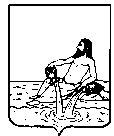 АДМИНИСТРАЦИЯ ВЕЛИКОУСТЮГСКОГО МУНИЦИПАЛЬНОГО ОКРУГАВОЛОГОДСКОЙ ОБЛАСТИПОСТАНОВЛЕНИЕ________		   						                         № г. Великий УстюгО признании утратившими силунекоторых постановлений администрации ГП «Город Великий Устюг» Руководствуясь законом Вологодской области от 28.04.2022 № 5115-ОЗ «О преобразовании всех поселений, входящих в состав Великоустюгского муниципального района Вологодской области, путем их объединения, наделении вновь образованного муниципального образования статусом муниципального округа и установлении границ Великоустюгского муниципального округа Вологодской области», решением Великоустюгской Думы Великоустюгского муниципального округа Вологодской области от 27.09.2022 № 14 «О вопросах правопреемства органов местного самоуправления», статьями 33 и 38 Устава Великоустюгского муниципального округа,ПОСТАНОВЛЯЮ:1. Признать утратившими силу постановления администрации ГП «Город Великий Устюг»: 1) от 01.11.2021 № 620 «О прогнозе социально-экономического развития Городского поселения «Город Великий Устюг» Великоустюгского муниципального района Вологодской области на 2022 год и плановый период 2023 и 2024 годов»;2) от 09.11.2020 № 574 «О прогнозе социально-экономического развития Городского поселения «Город Великий Устюг» Великоустюгского муниципального района Вологодской области на 2021 год и плановый период 2022 и 2023 годов».2. Настоящее постановление вступает в силу после его официального опубликования.Глава Великоустюгского муниципального округа			 А.В. Кузьмин